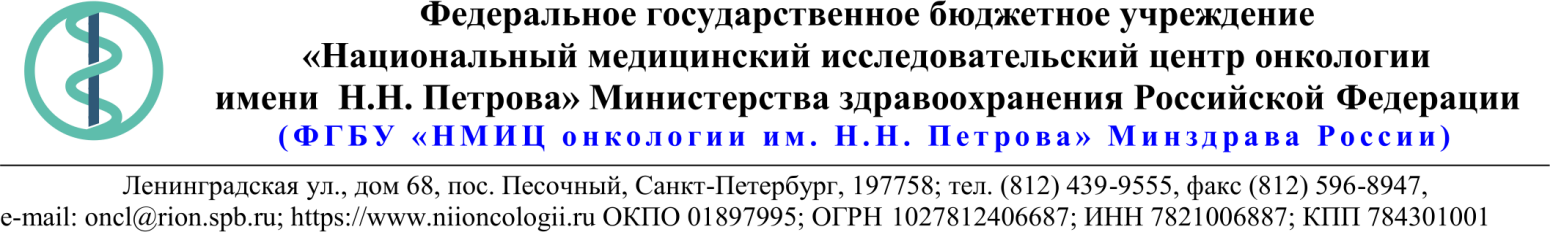 18.Описание объекта закупки**В связи с отсутствием сведений о характеристиках товара в описании позиции КТРУ, соответствующей закупаемому товару, Заказчиком определены технические и функциональные характеристики товара согласно потребностями в соответствии с положениями статьи 33 Федерального закона от 05.04.2013 № 44-ФЗ.26.01.2023 № 05-07/51Ссылка на данный номер обязательна!Запрос о предоставлении ценовой информациидля нужд ФГБУ «НМИЦ онкологии им. Н.Н. Петрова» Минздрава РоссииСтруктура цены (расходы, включенные в цену товара/работы/услуги) должна включать в себя:1)	стоимость товара/работы/услуги; 2)	стоимость упаковки товара;3)	стоимость транспортировки товара от склада поставщика до склада покупателя, включающая в себя все сопутствующие расходы, а также погрузочно-разгрузочные работы;4)	расходы поставщика на уплату таможенных сборов, налоговых и иных обязательных платежей, обязанность по внесению которых установлена российским законодательством;5)  все иные прямые и косвенные накладные расходы поставщика/подрядчика/исполнителя, связанные с поставкой товара/выполнением работ/оказанием услуг и необходимые для надлежащего выполнения обязательств.Сведения о товаре/работе/услуге: содержатся в Приложении.Просим всех заинтересованных лиц представить свои коммерческие предложения (далее - КП) о цене поставки товара/выполнения работы/оказания услуги с использованием прилагаемой формы описания  товара/работы/услуги и направлять их в форме электронного документа, подписанного квалифицированной электронной цифровой подписью (электронная цифровая подпись должна быть открепленной, в формате “sig”) по следующему адресу: 4399541@niioncologii.ru.Информируем, что направленные предложения не будут рассматриваться в качестве заявки на участие в закупке и не дают в дальнейшем каких-либо преимуществ для лиц, подавших указанные предложения.Настоящий запрос не является извещением о проведении закупки, офертой или публичной офертой и не влечет возникновения каких-либо обязательств заказчика.Из ответа на запрос должны однозначно определяться цена единицы товара/работы/услуги и общая цена контракта на условиях, указанных в запросе, срок действия предлагаемой цены.КП оформляется на официальном бланке (при наличии), должно содержать реквизиты организации (официальное наименование, ИНН, КПП - обязательно), и должно содержать ссылку на дату и номер запроса о предоставлении ценовой информации. КП должно содержать актуальные на момент запроса цены товара (работ, услуг), технические характеристики и прочие данные, в том числе условия поставки и оплаты, полностью соответствующие указанным в запросе о предоставлении ценовой информации.В КП должно содержаться однозначное указание на то, что предлагаемые товары (работы, услуги) полностью и по всем запрошенным характеристиками соответствуют описанию объекта закупки, содержащемуся в запросе о предоставлении ценовой информации, выраженное одним из следующих способов: - указанием в КП соответствующего запросу описания товара (работы, услуги)- подтверждением в тексте КП намерения поставки товара (выполнения работы, услуги) на условиях, указанных в запросе, в случае заключения контракта.03.02.20231.Наименование ЗаказчикаФГБУ "НМИЦ онкологии им. Н.Н. Петрова" Минздрава России2.Наименование объекта закупкиПоставка изделий медицинского назначения3.Коды ОКПД2 / КТРУУказаны в пункте 184.Место исполнения обязательств (адрес поставки, оказания услуг, выполнения работ)197758, Россия, г. Санкт- Петербург, п. Песочный, ул. Ленинградская, дом 685.АвансированиеНе предусмотрено6.Срок окончания действия договора (контракта)22.12.20237.Установление сроков исполнения обязательств контрагентомУстановление сроков исполнения обязательств контрагентом7.1Срок начала исполнения обязательств контрагентом:с момента заключения Контракта7.2Срок окончания исполнения обязательств контрагентом не позднее06.12.20237.3Периодичность выполнения работ, оказания услуг либо количество партий поставляемого товаров: (обязательства контрагента)В течение 6 (шести) рабочих дней после поступления заявки от Покупателя. Последняя дата подачи заявки на поставку 28.11.2023. Максимальное количество партий - 10 (десять).8.ОплатаОплата производится в соответствии со сроками, установленными согласно части 13.1 статьи 34 Федерального закона от 05.04.2013г. № 44-ФЗ9.Документы, которые должны быть представлены поставщиком (подрядчиком, исполнителем) вместе с товаром (результатом выполненной работы, оказанной услуги)Регистрационное удостоверение10Специальное право, которое должно быть у участника закупки и (или) поставщика (подрядчика, исполнителя) (наличие лицензии, членство в саморегулируемой организации и т.п.)нет11.Дополнительные требования к участникам закупки (при наличии таких требований) и обоснование этих требованийнет12.Срок действия гарантии качества товара (работы, услуги) после приемки ЗаказчикомОстаточный срок годности товара на момент поставки должен быть не менее 12 (двенадцати) месяцев, а если общий срок годности товара составляет 1 год и менее, то остаточный срок годности на момент поставки товара должен составлять не менее 60% от установленного производителем срока годности13.Размер обеспечения гарантийных обязательств (до 10% НМЦК)нет14.Предоставляемые участникам закупки преимущества в соответствии со статьями 28 и 29 Закона № 44-ФЗнет15.Запреты, ограничения допуска, условия допуска (преференции) иностранных товаровПостановление Правительства РФ от 05.02.2015 N 102 ; Приказ Минфина России от 04.06.2018 N 126н16.Страна происхождения (указывается участником в заявке, коммерческом предложении)Указаны в пункте 1817.Количество и единица измерения объекта закупкиУказаны в пункте 18№ п/пНаименование товара Требования к качеству, техническим и функциональным характеристикам товараКол-воЕд. изм.ОКПД2/ КТРУСтрана происхожденияНДС %Цена за ед. без НДС (руб.)Сумма без НДС (руб.)Средство гемостатическое хирургическое на основе полисахаридов растительного происхожденияСтерильный местный рассасывающийся гемостатический монокомпонентный материал на основе окисленной регенерированной целлюлозы растительного происхождения. Обоснование: для сохранения достаточной прочности и структуры материала после соприкосновения с кровью для возможного репозиционирвания продукта. Материал должен представлять абсорбируемую вязаную или нетканую материю плотного плетения. Содержание карбоксильных групп должно составлять не менее 17% и не более 22% от массы. Обоснование: для лучшего гемостатического эффекта.При контакте материала с кровью создается кислая среда, которая усиливает его гемостатические свойства. Благодаря кислотному уровеню pH создается неблагоприятная среда для роста и развития основных возбудителей раневой инфекции (являющимися нейтрофилами, согласно классификации микроорганизмов, основанной на кислотности среды) - Staphylococcus aureus, в т.ч.MRSA; Staphylococcus epidermidis, в т.ч. MRSE; Escherichia coli; Pseudomonas aeruginosa; Enterococcus, в т.ч. VRE; устойчивые к пенициллину Streptococcus pneumoniae; Micrococcus luteus; Streptococcus pyogenes, группа А;  Streptococcus pyogenes, группа В; Streptococcus salivarius; Branhamella catarrhalis; Bacillus subtilis; Proteus vulgaris; Corynebacterium xerosis, Mycobacterium phlei; Clostridium tetani; Clostridium perfringens; Bacteroides fragilis; Klebsiella aerogenes; Lactobacillus sp.; Salmonella enteritidis; Shigella dysennteriae; Serratia marcescens; Enterobacter cloacae; Pseudomonas stutzeri; Proteus mirabilis. Приведенный либо альтернативный список штаммов патогенов должен быть подтвержден доказанным бактерицидным эффектом и должен быть указан в прилагаемой к продукту инструкции. Обоснование: для ознакомления персонала со свойствами материала при вскрытии упаковкиМатериал должен полностью рассасываться не менее 6 и не более 14 дней. Обоснование: материал предназначен для остановки капиллярных, венозных и слабых артериальных кровотечений во многих областях хирургии, в частности,  в нейрохирургии, особенно при оперативных вмешательствах на головном мозге, в сердечно-сосудистой хирургии, при геморроидэктомии, биопсии, операциях на легких, в челюстно-лицевой хирургии, при резекции желудка, операциях на горле и носе, операциях на паренхиматозных органах, гинекологических операциях, при операциях на щитовидной железе, при пересадке кожи, при лечении поверхностных повреждениий. Обоснование: для оптимизации временных затрат врача на изучение руководства.Размер гемостатика не менее 7 см х не менее 10 см. Обоснование: требование обусловлено спецификой примененияГрупповая упаковка содержит  не менее 12 штук, каждая штука должна быть в индивидуальной стерильной упаковке.168шт32.50.50.190-00000313**Клапан инфузионной системы внутривенных вливаний1) Кран инфузионный трехходовой 360°  с повышенной химической устойчивостью для инфузии, измерения давления, регулирования потоков.(Повышенная химическая устойчивость материала крана защищает от разрушающего действия лекарственных средств во время длительной инфузии. При длительном применении инфузионный кран с химической устойчивостью класса А не разрушается и, как следствие, не возникнет утечки лекарства, инфузионная система остаётся герметичной, чем исключается риск микробной контаминации и воздушной эмболии)2) Т- образный прозрачный корпус, прямоточные внутренние каналы (Прозрачный корпус позволяет визуализировать жидкость внутри краника, прямоточные внутренние каналы обеспечивают инфузию в необходимом направлении без потери скорости)3) Разъем для крепления к фиксатору кранов на коже пациента (Обеспечивает дополнительное удобство при использовании и уменьшает риск случайного отсоединения от линии)4) регулятор потоков - угол поворота 360°, пять рабочих позиций с щелчковым фиксатором поворота, шаг 45 градусов, указатели открытых каналов, четкое тактильное ощущение при переключении между рабочими позициями (Тактильное ощущение при переключении между рабочими позициями позволяет быстро и легко установить кран в требуемом положении)5) Встроенный адаптер свободного вращения, защищающий систему от разгерметизации и инфицирования. (Позволяет поворачивать кран без риска перекручивания трубки и отсоединения линии)6) Используемые материалы: Полипропилен, полиэтилен ВД (Материалы изготовления важны для понимания их совместимости с лекарственными препаратами)7) Цветовая кодировка крана: синий цвет (Цветовая кодировка 3-ходовых кранов применяется в стационарах для удобства и быстроты идентификации линии: синий цвет – венозная линия)8) Резистентность к давлению в системе: Не ниже 2 бар (1500 ммHg). (Резистентность к давлению не ниже 2 бар требуется для использования со шприцевыми насосами, так как расходные материалы должны выдерживать нагнетаемое давление)9) Химическая резистентность. Возможность использования для введения высокомолекулярных растворов, жировых эмульсий, при переливании крови.  (Повышенная химическая устойчивость материала позволяет использовать кран с опасными лекарственными средствами без риска протечки.)10) Соединения: 2 канала – Люэр лок, наружная резьба 1 канал – Люэр лок, внутренняя резьба, с вращающейся муфтой (коннекторы Люэр Лок обеспечивают герметичное соединение )4000шт32.50.50.190-00000116**